VINHOS SOGRAPE JÁ ESTÃO DISPONÍVEIS NA DOTTPress Release 09/04/2020 – A Sogrape Distribuição acaba de estabelecer uma parceria com a plataforma de marketplace portuguesa Dott, uma solução que surge em resposta ao crescimento exponencial do comércio online registado nas últimas semanas. Referências de marcas como Mateus, Casa Ferreirinha, Herdade do Peso, Sandeman, Jack Daniel’s e Gancia estão agora facilmente acessíveis aos consumidores.A Sogrape Distribuição acaba de dar um passo inovador no seu negócio ao estrear-se no ramo do e-commerce através da abertura de uma loja na plataforma Dott. Esta parceria com o maior shopping online de Portugal, vai permitir responder à crescente procura por este tipo de produtos num período que obriga ao confinamento e ao encerramento de alguns estabelecimentos comerciais, nomeadamente, garrafeiras. São mais de 50 as referências disponíveis em Sogrape Distribuição – Dott, uma oferta que passa por vinhos Sogrape de produção nacional, mas também internacional, da Argentina, Chile ou Nova Zelândia. As principais bebidas espirituosas representadas pela distribuidora do Grupo em Portugal, bem como os vinhos Torres recentemente chegados ao seu portefólio, estão também disponíveis em loja.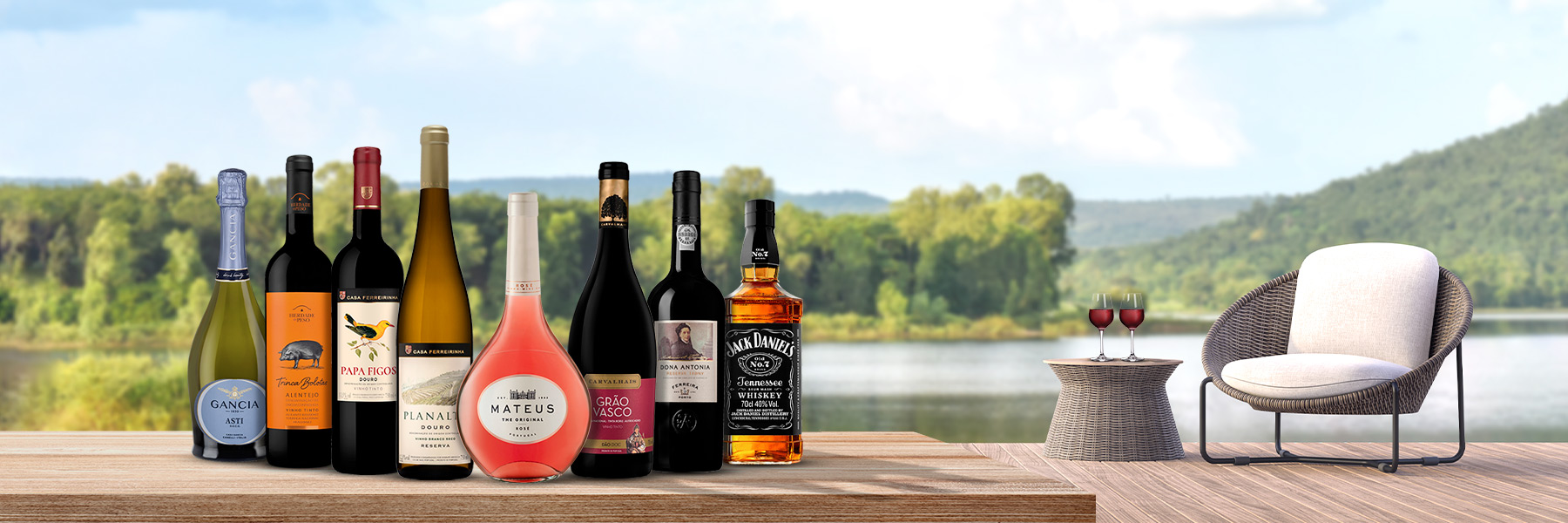 Sobre a Sogrape DistribuiçãoA Sogrape Distribuição é a empresa do Grupo Sogrape especialista na distribuição de bebidas em Portugal, contando já com um percurso de 30 anos marcado pela qualidade e eficiência do seu serviço. A atividade teve início com a representação exclusiva dos vinhos do Grupo, tendo como foco o desenvolvimento das marcas de Vinhos Originais e Intemporais – Original Legacy Wines. Desde aí, a Sogrape Distribuição tem vindo a crescer com a integração de outras marcas – bebidas espirituosas no seu portefólio. Para além de marcas da Sogrape de produção nacional como  Mateus, Gazela, Casa Ferreirinha, Quinta dos Carvalhais, Sandeman, e internacional como LAN ou Chateau Los Boldos, o portefólio da Sogrape Distribuição conta com marcas da categoria de espirituosas de referência internacionais como Jack Daniels, The Macallan,  Gin No.3, Gancia, Codorníu e Taittinger.